ZAZ 1318 – Alimentos e Bromatologia  - Grupo Nº ________ - Amostra __________________________________________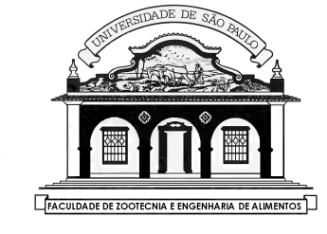 Integrantes:	1.________________________________________	2.______________________________________________	3.________________________________________	4.______________________________________________	5.________________________________________	6.______________________________________________	7.________________________________________	8.______________________________________________Determinação da Matéria Seca a 65°C ou Pré-secagem (MS 65°C)Determinação de Matéria Seca a 105°C (MS 105°C)Determinação de Matéria Mineral ou Cinzas (MM)Determinação de Extrato Etéreo (EE)Determinação de Fibra em Detergente Neutro (FDN)Determinação de Fibra em Detergente Ácido (FDA)Determinação de Proteína Bruta (PB)V1 - Volume ácido clorídrico (HCl) 0,02N gasto na titulação da amostra V2 - Volume ácido clorídrico (HCl) 0,02N gasto na titulação do teste em brancoFc - Fator de correção do HCl 0,02NN – normalidade do HCl P - peso da amostra (g)0,014 - miliequivalente-grama do Nitrogênio (N)6,25 - fator de conversão do nitrogênio em proteína bruta (PB)% N = [(V 1– V2) x Fc x N] x 0,014 x 100                                     P (g)% PB = 6,25 x % NNúmero sacoPeso do sacovazio  (g)Peso da amostraúmida (g)Saco + amostraúmida (g)Saco +amostrapré-seca (g)Peso da amostrapré-seca (g)% Matéria pré-secana amostraMédia da MS 65°CNúmero cadinhoPeso do cadinhovazio (g)Peso da amostra pré-seca (g)Cadinho + amostra pré-seca(g)Cadinho +amostra seca (g)Peso da amostra seca (g)% Matéria seca% UmidadeMédia da MS 105°CNúmero cadinhoPeso do cadinhovazio (g)Peso da amostra(g)Cadinho + amostra(g)Cadinho +Cinzas (g)Peso das Cinzas (g)% MM ou CinzasMédia da MM% MatériaOrgânica (MO)Média da MOPeso da amostra(g)Peso do balão vazio (g)Peso do balão + EE (g)Peso do EE(g)% Extrato etéreoMédia do EETuboPeso da amostra (g)CadinhoPeso do cadinho vazio (g)Cadinho + FDN (g)Peso da FDN (g)% FDNMédia do FDNTuboPeso da amostra (g)CadinhoPeso do cadinho vazio (g)Cadinho + FDA (g)Peso da FDA (g)% FDAMédia do FDATuboPeso da amostra(g)V1 HCl (mL)V2 HCl (mL)Fc HClN HClP (g)Nitrogênio(% N)% Proteína brutaMédia da PB